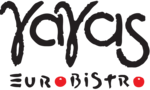 Ya Ya's Eurobistro - Kansas CityMartini'sSpecialty CocktailsBubblesAfter Dinner DrinksMocktailGinRumTequilaCognacCordialsVodkaWhiskeyScotchMocktailsRaspberry Lemon Drop10 GlassHot 'n' Dirty10 GlassCandied Apple10 GlassFlamenco10 GlassHoney Buzz12 GlassVenezuelan Vixen14 GlassThe "Stegarita"16 GlassL² (Squared)15 GlassGin 4211 GlassCinnfully Pearfect Mule12 Glass'Specialty' Hot Chocolates10 GlassFiggin' Awesome14 GlassYa Ya's Cappuccino12 GlassChocolate Martini12 GlassEspresso Martini12 GlassPistachio Martini10 GlassCaramel Brulee Martini10 GlassLavender Lemonade5 GlassBeefeater GlassBombay Sapphire GlassHendrick's GlassJ. Rieger's "Midwestern Dry Gin" GlassUncle Val's Botanical Gin GlassTanqueray GlassBacardi "Light" GlassCaptain Morgan "Spiced Rum" GlassMount Gay GlassMyer's GlassSailor Jerry GlassRumHaven GlassAppleton Estate GlassDamoiseau Rhum XO GlassSanta Teresa 1976 Rum GlassPatron "Silver" Glass1800 "Añejo" GlassDon Julio "Añejo" GlassDon Julio "Reposado" GlassDon Julio Blanco GlassCincoro "Añejo" GlassCincoro "Blanco" GlassCincoro "Reposado" GlassGrand Mayan "Ultra Aged" GlassAzunia 'Black' GlassEspolòn "Blanco" GlassCourvoisier "VSOP" GlassRémy Martin "VSOP" GlassGrand Marnier "Cuvée du Centenaire 100th Anniversary" GlassGrand Marnier GlassA.E. Dor VSOP12 GlassFrangelico GlassKahlúa GlassChambord GlassSt-Germain GlassCampari GlassDrambuie GlassDisaronno GlassRumChata GlassE&J Gallo "VS" GlassBenedictine GlassBelle de Brillet GlassFernet Branca Glass360 "Madagascar Vanilla" GlassAbsolut GlassBelvedere GlassBlue Water Vodka GlassChopin GlassChopin Rye GlassCiroc GlassBroken Shed GlassGrey Goose GlassKetel One GlassPearl "Cucumber" Glass360 Orange Glass360 Peach GlassTito's GlassTom's Town Vodka GlassGrey Goose "L'Orange" BottleAngel's Envy "Bourbon" GlassBasil Hayden's GlassBuffalo Trace GlassCrown Royal GlassJack Daniel's "Single Barrel" GlassJameson GlassKnob Creek GlassMaker's Mark GlassNoah's Mill GlassRabbit Hole "Boxergrail Rye" GlassRowen's Creek GlassJ. Rieger's "Kansas City Whiskey" GlassTom's Town Royal Pendergast's Gold Bourbon GlassTullamore Dew GlassUncle Nearest "1884 Small Batch" GlassWhistle Pig "10 Year Rye" GlassWhistle Pig "12 Year Rye" GlassWillett Pot Still GlassWoodford Reserve GlassChicken Cock Bourbon GlassBooker's GlassWest Bottoms Whiskey GlassGarrison Brothers GlassHorse Soldier "Straight Bourbon Whiskey" GlassBulleit Bourbon GlassBulleit Rye GlassSeagram's 7 GlassTempleton Rye "4 Year" GlassUnion Horse "Reunion" GlassWoodford Reserve "Distiller's Select Rye" GlassAdnam's Rye Malt Whiskey15 GlassChivas Regal "12 Year" GlassDewar's "White Label" GlassThe Famous Grouse "Black" GlassGlenfiddich "12 Year" GlassGlenkinchie "12 Year" GlassGlenlivet "12 Year" GlassLaphroaig "10 Year" GlassJ&B GlassJohnnie Walker "Black Label" GlassJohnnie Walker "Blue Label" GlassMacallan "12 Year" GlassOban "14 Year"18 GlassLagavulin "16 Year" GlassThe Glenlivet "18 Year" GlassHot Chocolate5 Glass